FOR INTERNET AND CIRCULATION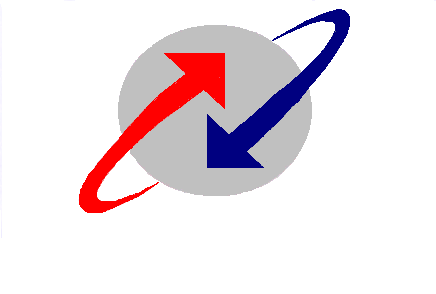 TENDER NOTICENIT NO.   19/ 2021-22/CD/ BSP/Bsp                                                                                 Dated 22.12.2021The Sub Divisional  Engineer, BSNL Civil Sub Division No.-I, 2nd floor, TE Bldg., R.K. Nagar, Bilaspur, Pin- 495006  invites on behalf of Bharat Sanchar Nigam Limited, sealed item rate tenders for the following work from contractors registered in the appropriate category in DOT /BSNL /CPWD/ Railway/ MES/ DOP/ Chhattisgarh state PWD (B & R)  eligible to participate in  Chhattisgarh state civil works. NO PRIOR EXPERIENCE IS REQUIRED FOR ANY CATEGORY OF REGISTERED CONTRACTORS. The last date of receipt of application for issue of tender and the sale of tender in the office of the Sub-Divisional Engineer Civil BSNL Civil Sub Division No.-I, 2nd floor, TE Bldg., R.K. Nagar, Bilaspur, Pin- 495006 (up to16:00 hours) are 05.01.2022  and 06.01.2022 respectively. Tender to be submitted up to 15.00 hours on 07.01.2022 opened on same day at 15.30 hours. For detailed NIT and other particulars, please log on to web site www.chhattisgarh.bsnl.co.in or contact the SDE Civil Office.         								     Sub Divisional Engineer (C)    B.S.N.L. CIVIL SUB DIVISION NO.-I, BILASPURNo.  25( 2 )/2021-22/SDE(C)/BSNL/BSP/109                                             Dated: 22.12.2021Copy to :-1/	The CE(C), BSNL Civil C.G. Zone, .2/	The SE(C), BSNL Civil Circle, .3/          The GMTD, Bilaspur SSA , Bilaspur.4/	The EE, BSNL Civil Division, Bilaspur/Raipur/Durg.5/	The EE, CPWD Central Division, .6/	The EE State PWD (B & R) Raipur/Bilaspur /Raigarh /Jashpur/ Korba /Janjgir / Ambikapur.7/	The Divisional Railway Manager, SEC Railway Bilaspur/Raipur.8/	The EE Postal  Civil Division Bhopal.9/	The EE, AIR Civil Construction wing, Bhopal.10/	The AGM (Civil), Airports Authority of India, Mana Airport Raipur.11/	The SDE(C), BSNL Civil Sub Division /Raigarh/Ambikapur No.I/II/III/IV Raipur /Durg/Jagdalpur.12/        The A.E., Postal Civil Sub-Division, Raipur.13/	All  working contractors of Division.14/	A.O. /Cashier BSNL Civil Division, Bilaspur.15/	Notice Board.16/	www.chhattisgarh.bsnl.co.in							                Sub Divisional Engineer (C)    B.S.N.L. CIVIL SUB DIVISION NO.-I, BILASPURSl NoNIT No.Name of workEstimated Cost (Rs.)EMD (Rs.)Time  Period1. 19/2021-22/CD/BSP/BspDated 22.12.2021Anti Termite Treatment for CAF room at first floor of DTO office and Dismantling aluminium partition at switch room at 1st  Floor City Exchange Building Bilaspur.Rs. 32,38/-Rs 650/-15 (Fifteen) Days.